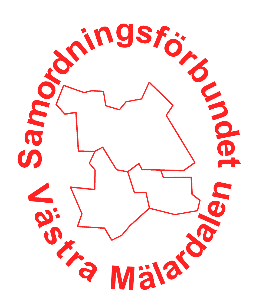 DokumenthanteringArkivbeskrivning och dokumenthanteringsplanBeslutad av styrelsen 2019-09-26InnehållArkivbeskrivning	3Arkivbildare	3Lagstiftning och styrdokument	3Handlingar	3Sökingångar	3Sekretess	4Verksamhetssystem	4Arkivansvarig och Arkivredogörare	4Dokumenthanteringsplan	5Styrelseadministration	5Övrig administration	7Personhandlingar	9Ekonomi	13ArkivbeskrivningSamordningsförbundet ska följa arkivlagen. Arkivlagen från 1990 innehåller grundläggande föreskrifter om arkiv hos såväl statliga som kommunala myndigheter. I lagen finns bestämmelser om vad som ingår i en myndighets arkiv samt om vård och gallring av arkiv.Ansvaret för tillsynen av att samordningsförbundet fullgör sina skyldigheter enligt arkivlagen (1990:782) skall åvila kommunstyrelsen i enkommun som är medlem av förbundet.ArkivbildareSocial- och arbetsmarknadsnämnden (huvudarkiv) och där är Samordningsförbundet Västra Mälardalen ett delarkiv. Lagstiftning och styrdokumentSom grund för samordningsförbundet finns Finsamlagstiftningen och dess förarbeten: Lag (2003:1210) om finansiell samordning av rehabiliteringsinsatserDS 2003:2 Finansiell samordning inom rehabiliteringsområdet Prop 2002/03:132 Finansiell samordning inom rehabiliteringsområdetFörbunden styrs också av kommunallagen och arkivlagen. HandlingarSamordningsförbundet viktigaste handlingar är:Styrelseprotokoll inklusive underlagdiarieförda handlingar.Se även dokumenthanteringsplanen för en vidare blick över vilken typ av dokument som hanteras av styrelsen.SökingångarI dokumenthanteringsplanen går att läsa var olika handlingar förvaras. Hos sekreterare eller registrator går det att få hjälp att söka handlingar via ärendehanteringssystemet W3D3.SekretessSamordingförbundets diarieförda handlingar innehåller inte sekretessuppgifter. Personnummer som förekommer i styrelseprotokoll, tas dock bort inför publicering på förbundets hemsida.Vid förfrågan om utlämnande av allmänna handlingar ska dessa alltid lämnas ut.VerksamhetssystemSystem	VerksamhetsområdePersonec 	PersonaladministrationRaindance	FakturahanteringW3D3	DiariumOutlook Web Access	E-postLISA	System för tillbud och arbetsskadorArkivansvarig och arkivredogörareSamordningförbundets arkiv finns i Köpings kommuns arkiv. Arkivansvarig är Linda Anderfjäll och arkivredogörare är Sirpa Järvenpää och Emma Bertheussen. Dokumenthanteringsplan StyrelseadministrationArvoden för sammanträde, sammanställning enligt protokoll/närvarolistaPapperPlåtskåpet10 år-Inklusive begäran om förlorad inkomst. AnslagsbevisDigitaltSystematisktvid i.a.-Begäran om ersättning för förlorad inkomst, förtroendevaldaPapperPlåtskåpet7 år-Underlag - närarkiv SAF.Begäran om ersättning för förlorad inkomst, förtroendevaldaPapperPlåtskåpet7 år-Underlag - närarkiv SAF.Delegationsbeslut, ordförandebeslutPapperDiarietDiariefört-5 årUnderlag.Kallelse/föredragningslistaPapperPlåtskåpetKronologisk-5 årStyrelseprotokollPapperPlåtskåpetKronologisk-5 årProtokoll och kallelser publicerade på webbenHemsidanwww.samordning
vm.sevid i.a.-ProtokollsutdragPapper/ digitaltDigitaltDiariefört-5 årProtokoll för kännedom PapperDigitaltEfter styrelse-möteProtokollsutdrag för åtgärdPapperDigitaltDiariefört5 årFrån annan myndighet.NärvarolistaPapperPlåtskåpetKronologisk2 år-Samman med föredragningslista.ReservationerPapperPlåtskåpetDiariefört + protokollsbilaga-5 årSkrivs i sin helhet i protokollet, om reservationen överlämnas som handling diarieförs den på ärendet den tillhör samt läggs som bilaga till protokollet.Förteckning över förtroendevaldaDigitalt N-katalogen-4 årÖvrig administrationAvtal/överenskommelse mellan myndigheterPapper/ digitaltPlåtskåpetDiariefört5 år efter avtalstidens slutDiarieförda handlingar, inkommande, upprättade eller expedieradePapper/ digitaltPlåtskåpetDiariefört-5 årÄrendekort skrivs ut vid avslut av ärende och läggs i akt.DokumenthanteringsplanerPapper/ digitaltPlåtskåpetDiariefört-5 årE-postDigitaltSe anm.Se anm.E-post som utgör allmän handling diarieförs digitalt, övrig e-post gallras vid inaktualitet.Foto- och bildsamlingarDigitaltFacebook och Hemsida-5 årGäller bilder av intresse för eftervärlden.Information av tillfällig och rutinmässig karaktär: adresslistor, arbetsmaterial, cirkulär, nyhetsbrev, inbjudningar, korrespondens, reklam, register, tidskrifter, utredningar och dylikt.Papper,     
e-postFörbundssamordnareSystematisktvid i.a.-Informationsmaterial, egenproduceratPapper/ digitaltDiarieförs/ Systematiskt-5 årInformationsmaterial som framställts inom förbundet, sparas digitalt  Remisser, -svarPapper/ digitaltPlåtskåpetDiarieförs-5 årReversaler/kvitton på levererade handlingar till arkivmyndighetPapperCentralarkiv + Levererande nämndSystematisk-BevarasSkrivs ut i två exemplar, kvitteras av mottagande arkivmyndighet.Röstbrevlåda, sms, mmsDigitaltOmedelbart-Väsentlig information dokumenterasStyrdokument, reglementen, stadgar, policy, mål och riktlinjer, planerPapper/ digitaltPlåtskåpetDiariefört-5 årTjänsteanteckningarPapper/ digitaltAnsvarig handläggareSe anm.Se anm.Anteckningar som tillför sakuppgift diarieförs, övrigt gallras.Minnesanteckningar UtvecklingsgruppenDigitaltN:katalogenPersonhandlingarAnmälan om avslut av anställningPapper/ digitaltLönekontoretPersonalakt-Se innehåll PersonalaktPersonalakt finns hos lönekontoret.Ansökningshandlingar, erhållen tjänstPapper/ digitaltLönekontoretPersonalakt-Se innehåll PersonalaktPersonalakt finns hos lönekontoret.Ansökningshandlingar, ej erhållen tjänstPapper/ digitaltNärarkivKronologisk2 år-Ansökningar – sammanställning över sökandePapper/ digitaltNärarkivDiariefört-5 årAnsökan om pension, arbetstagarens initiativPapper/ digitaltLönekontoretPersonalakt-Se innehåll PersonalaktPersonalakt finns hos lönekontoret.AnställningsbeslutPapperLönekontoretPersonalakt-Se innehåll PersonalaktPersonalakt finns hos lönekontoret,. (Diarieför delegationsbeslut och skicka originalet till lönekontoret.)ArbetsgivarintygDigitaltPersonec, personalsystem--Plockas ut från Personec av lönekontoret.ArbetsskadeanmälanDigitaltLISASystematisk10 år-Arbetstagaren skickar till försäkringskassan, anmälan behandlas i förvaltningens samverkansgrupp.Avgångsvederlag, beslutPapperLönekontoretPersonalakt-Se innehåll personalaktPersonalakt finns hos lönekontoret. Beslut om uppsägning(arbetsgivarens initiativ)PapperPapperNärarkivetLönekontorDiarieförtPersonalakt-5 årPersonalakt finns hos lönekontoret. DisciplinärendePapper/ digitaltPersonalakt /närarkivDiariefört-5 årDödsfall, handlingar rörandePapperPersonalakt-Personalakt finns hos lönekontoret, Ersättning för utlägg via lönDigitaltLönesystem7 år-Kvitton sparas i verifika-tionspärmenFörfrågan om pensionsplaner - svar på förfråganPapper/ digitaltLönekontoretPersonalakt--Skickas ut till alla som fyller 65 årKontrolluppgifterDigitaltLönesystem6 år-Ledighetsansökningar:Se innehåll personalakt- längre än 6 månader--- kortare än 6 månaderDigitaltLönesystem--- ledighet med lön för fackligt uppdrag2 årLivräntaPapperPersonalakt-se p-aktLäkarintygPapperPersonalakt-Se innehåll personalaktLäkarintyg som ingår i arbetsskadeutredning bevaras (se anmälan om arbetsskada) medan övriga läkarintyg gallras vid inaktualitetLönebidragKronologisk- beslut om lönebidrag/beluts-meddelande PapperNärarkivKronologiskVid i.a.MBL-förhandling, protokollPapperPersonalkontoretAkt för ärendet-5 årMBL-protokoll som berör enskild person ska förvaras i personalakten.Personalförteckning/
övertidsjournalDigitaltLönesystem---RehabiliteringsutredningPapper/ digitaltAdatoReseräkningarDigitaltLönesystem7 år-Sjukanmälan/friskanmälanDigitaltLönesystem--Sjukersättning, beslut omPapperPersonalakt-Se innehåll personalaktAvser sjukfrånvaro, partiell och tillsvidare. Sjukersättning, beslut omPapperPersonalakt-Se innehåll personalaktFörsäkringskassans beslutskopia läggs i personalaktSkatter, jämkningar m.m.PapperLönekontoret10 år-TillbudsrapportDigitaltLISASystematiskt10 år-Behandlas av styrelsenTillfällig vård av sjukt barnDigitaltLönesystem--Tjänstgöringsbetyg/-intygPapperLönekontoretPersonalakt-Se innehåll PersonalaktPersonalakt finns hos lönekontoret.Tjänstgöringsbetyg/-intygPapperLönekontoretPersonalakt-Se innehåll PersonalaktIntyg ges till personer som arbetat kortare än 6 mån.EkonomiAttest och utanordnings-behörighet, delegationsbeslutPapperNärarkivDiariefört – Drätsel.-5 årRevideras årsvis.BudgetPapperNärarkiv-5 årBudgetunderlagPapper/ digitaltNärarkivSystematisktvid i.a.-BudgetuppföljningarPapperNärarkivDiariefört-5 årBokföringsorder+ ev. underlagDigitaltEkonomisystemVerifikationsnummer7 år-Bokslut, underlagPapper/ digitaltNärarkivSystematisktvid i.a.-Bokslut, Årsredovisning, DelårPapperNärarkiv, HemsidaDiariefört, akt-5 årBilagor årsbokslut och huvudbokssammandrag:PapperNärarkivÅrsvis, systematiskt-5 år- balansräkningPapperNärarkivÅrsvis, systematiskt-5 år- resultaträkningPapperNärarkivÅrsvis, systematiskt-5 år- drift- och investeringsredov.PapperNärarkivÅrsvis, systematiskt-5 år- bokslutsbilagorPapperNärarkivÅrsvis, systematiskt-5 årKodplan i ekonomisystemDigitaltEkonomisystemKoder i systemet för bl a organisatorisk enhet, verksamhet, konto, motpart vilka behövs för att rekonstruera bokföringen över tidKundfakturorDigitaltEkonomisystem7 år-LeverantörsfakturorDigitaltEkonomisystem7 år-Leverantörsfakturor, manuellt betaldaPapperNärarkivKronologisk7 år-Leverantörsfakturor makuleradeDigitaltEkonomisystem7 år-Kontoutdrag, saldobeskedPapperNärarkivKronologiskÅrsvis-UpphandlingarSe rutinKundfakturor, underlagDigitalt7 årKvitton till leverantörsfakturorPapperNärarkiv7 år